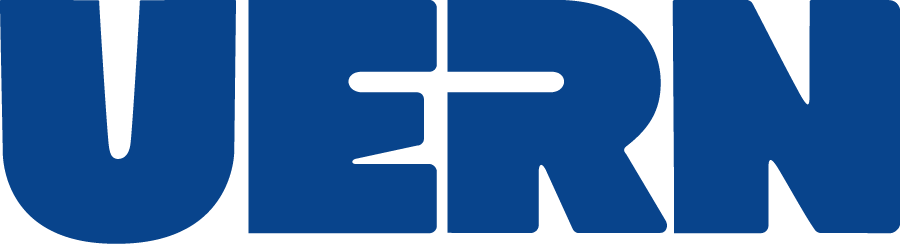 UNIVERSIDADE DO ESTADO DO RIO GRANDE DO NORTE CAMPUS AVANÇADO DE PAU DOS FERROSDEPARTAMENTO DE GEOGRAFIANOME DO AUTOR TÍTULO DO TRABALHO  PAU DOS FERROS/RN  ANO DE CONCLUSÃOTÍTULO DO TRABALHOTrabalho de Conclusão apresentado ao Departamento de Geografia do Campus Avançado de Geografia da Universidade do Estado do Rio Grande do Norte, como requisito parcial para obtenção de licenciado em Geografia.Orientador(a): NOME DO ORIENTADORPAU DOS FERROS/RNANO DE CONCLUSÃONOME DO AUTORTÍTULO DO TRABALHOTrabalho de Conclusão apresentado ao Departamento de Geografia do Campus Avançado de Geografia da Universidade do Estado do Rio Grande do Norte, como requisito parcial para obtenção de licenciado em Geografia.Aprovado em: ____/____/___________BANCA EAMINADORA ____________________________________________________________Prof.(a) Fulano de tal (orientador)Universidade do Estado do Rio Grande do Norte____________________________________________________________Prof.(a) Fulano de tal (membro)Universidade do Estado do Rio Grande do Norte____________________________________________________________Prof.(a) Fulano de tal (membro)Universidade do Estado do Rio Grande do NorteAGRADECIMENTOS RESUMO Inserir aqui o texto do resumoPalavras chave: ABSTRACT Insert here the abstractKeywords:LISTA DE FIGURAS LISTA DE TABELAS Sumário1. IntroduçãoInserir o texto da introdução2. Justificativa Início do texto da justificativa!Tabela 1 - Inserir legenda da tabelaFonte: Indicar se é do autor ou a referência de onde foi retiradaTabela 2 - Inserir legenda da tabelaFonte: Indicar se é do autor ou a referência de onde foi retirada3. OBJETIVOS Inserir o texto  3.1 OBJETIVO GERAL  Inserir o texto  3.2 OBJETIVOS ESPECÍFICOS Inserir o texto  4. METODOLOGIA 4.1 INSERIR TÍTULO DA SEÇÃO  Inserir o texto  4.2 INSERIR TÍTULO DA SEÇÃO Inserir o texto  4.3 INSERIR TÍTULO DA SEÇÃOInserir o texto  4.4. INSERIR TÍTULO DA SEÇÃOInserir o texto  5. REFERENCIAL TEÓRICO Inserir o texto  5.1. INSERIR TÍTULO DA SEÇÃO Inserir o texto  5.2. INSERIR TÍTULO DA SEÇÃOInserir o texto  5.3. INSERIR TÍTULO DA SEÇÃOInserir o texto  5.3.1. INSERIR TÍTULO DA SUBSEÇÃO  Inserir o texto   5.3.2. INSERIR TÍTULO DA SUBSEÇÃOInserir o texto  5.3.3. INSERIR TÍTULO DA SUBSEÇÃOInserir o texto  6. RESULTADOS E DISCUSSÃO  Inserir o texto  6.1. INSERIR TÍTULO DA SEÇÃOInserir o texto  6.2. INSERIR TÍTULO DA SEÇÃOInserir o texto  7- CONSIDERAÇÕES FINAISREFERÊNCIAS APÊNDICE AElemento opcional. Trata-se de um texto ou documento elaborado pelo autor,visando complementar sua argumentação no trabalho. Deve-se iniciar com a palavra APÊNDICE, sem indicativo numérico, com letras do alfabeto maiúsculas consecutivas, travessão e respectivo título em letras alternadas (maiúsculas/minúsculas), fonte Arial ou Times New Roman, tamanho 12, e com alinhamento centralizadoANEXO AElemento opcional. Texto ou documento não elaborado pelo autor, que serve de fundamentação, comprovação e/ou ilustração. Deve-se iniciar com a palavra ANEXO, sem indicativo numérico, seguida de letras do alfabeto maiúsculas consecutivas, travessão e respectivo título em letras alternadas(maiúsculas/minúsculas), fonte Arial ou Times New Roman, tamanho 12, espaço 1,5 entre linhas e com alinhamento centralizado.ÍNDICE Elemento opcional. Lista de palavras ou frases, ordenadas segundo determinado critério, que localize e remete para informações contidas no texto. Deve ser elaborado conforme as orientações da NBR 6034/2004. A palavra ÍNDICE deve vir na parte superior da folha, destacada em negrito,com letras maiúsculas, fonte Arial ou Times New Roman, tamanho 12 e centralizada. A lista de palavras ou frase deve ser digitada com a mesma fonte e tamanho e espaçamento de 1,5 entre linhas.Figura 1 - Inserir legenda da figura 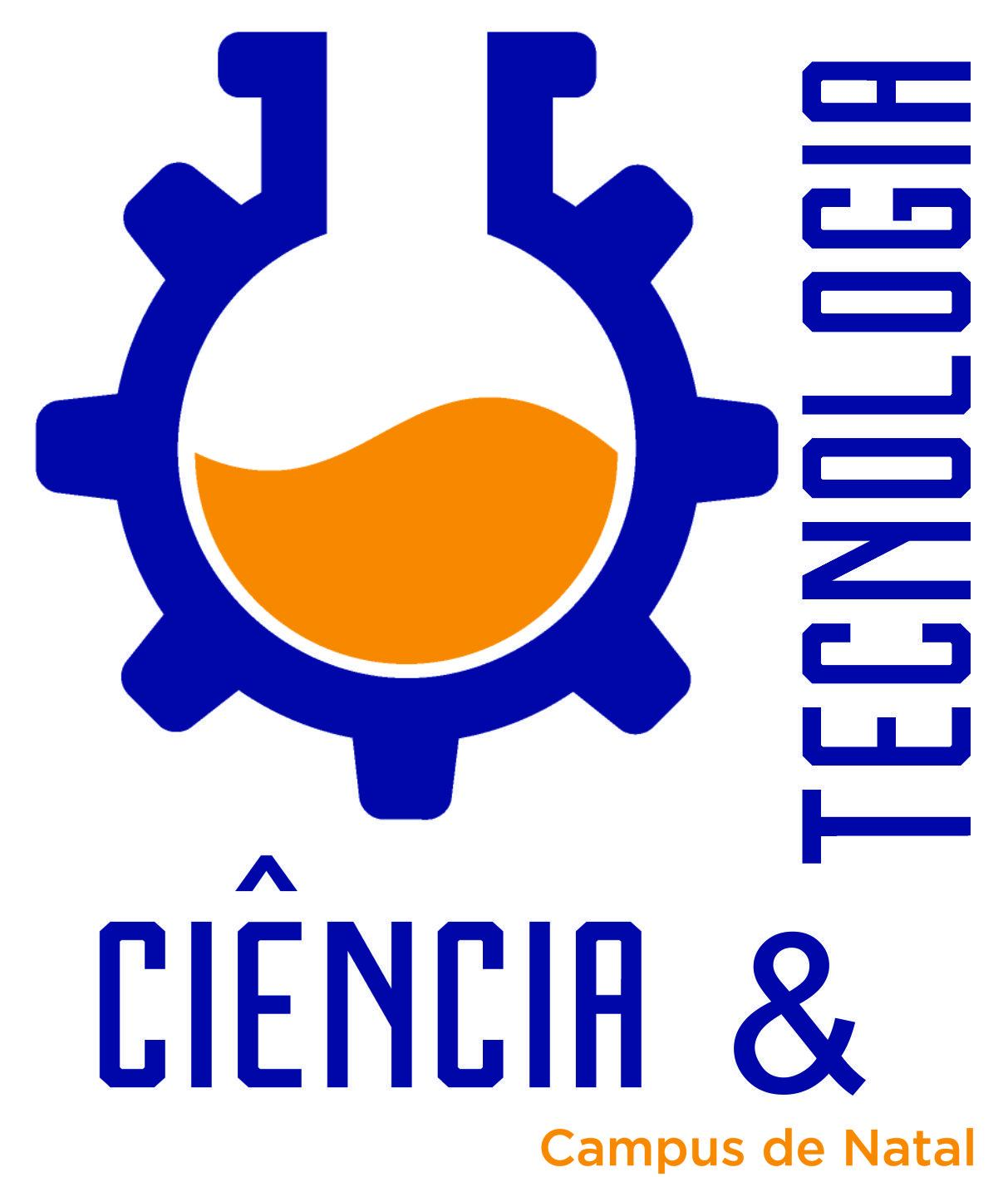 Fonte: Indicar se é do autor ou a referência de onde foi retiradaFigura 2 - Inserir legenda da figuraFonte: Indicar se é do autor ou a referência de onde foi retirada